REBUSI SU PRAVA HRANA ZA MOZAKRebusi su zagonetke koje se sastoje od kombinacije sličica, slova, brojeva i simbola. Kada zadanim redom spajaš zadane riječi nastaje čarolija, neka posve druga riječ koja nema veze sa sličicama na rebusu. Zato su rebusi pravo iznenađenje i uvijek ti stave osmijeh na lice.Povijest rebusa seže u daaaaaleka vremena, sastavljali su ih Egipćani, Kinezi, Asirci, Maye, Rimljani, Grci i mnogi drugi!Kako riješiti rebus?Rebusi koje ćeš naći ovdje su najjednostavniji. Rješavaju se tako da „čitaš“ sličice redom.                                O   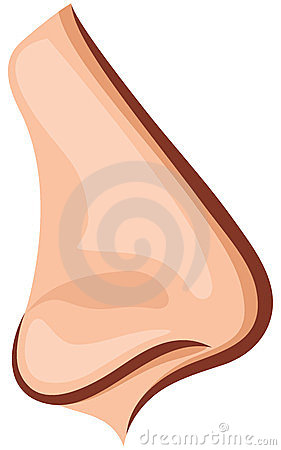 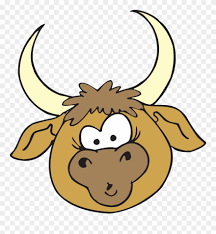 NOS                                                               O                                               ROGRješenje ovog rebusa je: nosorogZagonetke su kratke pričice koje kriju tajnu. Poslušaj ih, ponovi riječi, razmisli i odgonetni što ti žele reći.Žuto blago u bijeloj kući, Ni prozora ni vrta, Nitko ne može ući.Po leđima crne, Po trbuhu bijele, U proljeće dođu, u jesen se sele.Sladak sam kao šećer, I hladan sam kao led.Ako me na toplo staviš, Više nisam…Maleni sam, nisam velik.Ni previše snažan, Ali svoju kuću nosimI pravim se važan.Kao najlakša ptica letim, A težak sam kao slon, pijem samo benzini zovem se…Rješenja:JAJE, LASTAVICE, SLADOLED, PUŽ, AVION, SLON, ZEC, SNIJEG (PAHULJICE), MAČKA, JASTUK, SEMAFORVelik sam kao kuća,a malenog se miša bojim.Nos mi je do poda,čak i kada stojim.Duge uši, kratak rep,Krzno mi je meko, Volim mrkvu i salatu, A zovem se… Bijele koke s neba palePa im vrata zatrpale.Ima brke, djed nije.Mlijeko pije, dijete nije.Imam četiri uhaI dva trbuha.Imam oka tri, Al ni jedno ne vidi.Moje oči mnogo značeZa pješake i vozače.